Robert Smith        Data Center Technician[Today’s Date][341 Company Address]
[Company City, State xxxxx]
[(xxx) xxx-xxxx]
[hiring.manager@gmail.com]Dear [Mr./Mrs./Ms.] [Hiring Manager’s Name],I am a competent data engineer with an experience of four years in the corporate sector. I have led many technical projects along with my team to finish the project in a stipulated amount of time successfully. I am confident that I will full your requirement and bring a substantial amount of success to your company [XXX Company] as your new Data Center Technician.I started out working as a junior technician at a corporate company right after my graduation. And since then, I have dedicated myself to improving my IT Computer networking. [XXX Company] has always been on its a-game when compared to its competitors. And I see myself to be more successful at your organization. At my previous employers [YYY Company] I was responsible for the following:Lead the team to not only back-up data regularly but also complete the task in a concise period.Scheduled optimal work for the team to maintain efficiency and showcase leadership skills.Prepared reports for superiors to analyse and check the progress.Adept at following instructions form superiors to collaborate and protect data.Always followed the rules and ensured all the systems are up-to-date and backed-up.My dedication, leadership skills, along with my excellent technical skills, has prepared me to be organized finish work on time. I am confident that my addition as your new Data Center technician will add value to your exciting team. I will not only meet your expectation but also will be an excellent addition to your team. Thank you for your time and consideration. I am looking forward to meeting you to discuss the position in further detail.Sincerely,[Your Name]1737 Marshville Road, Alabama, (123)-456-7899, info@qwikresume.com, www.qwikresume.com© This Free Cover Letter is the copyright of Qwikresume.com. Usage Guidelines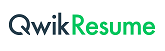 